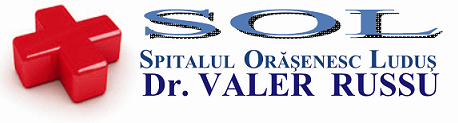 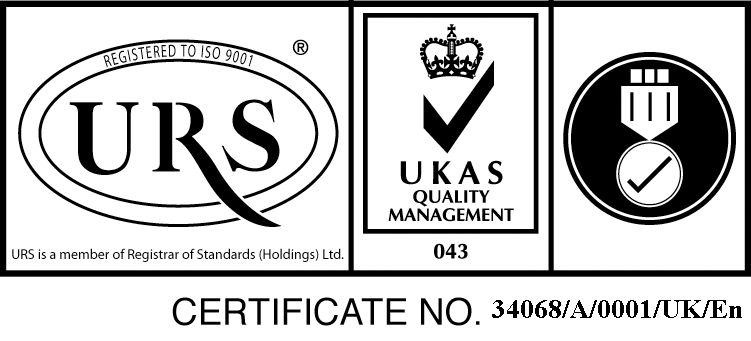 Str. B-dul 1 Decembrie 1918, nr.20, cod.545200, Ludus , Judet Mures, Tel./Fax. :0265-411889spludus@gmail.com ; www.spital-ludus.ro 					Nr.               /  16.11.2016                  Operator de date cu caracter personal inregistrat la ANSPDCP nr.13540						A N U N Ț		La expirarea perioadei pentru completarea dosarelor de concurs ( 15.11.2016  ), au fost completate cu toate documentele următoarele dosare:1. Pentru postul de medic rezident ultimul an medicină internă-d-na dr. Cazan Mariana Mădălina – dosar complet		Pentru postul de medic rezident ultimul an O.R.L.nu s-a completat dosarul. În consecință dosarul rămâne incomplet pentru d-na dr.Ghinea Diana Arăunca și se respinge.-d-na dr.Ghinea Diana Arăunca -  dosar incomplet- respins	Eventuala contestația pentru dosarul respins se adresează , în termen de două zile lucrătoare din momentul afișării, conducătorului unității care obligația de a o soluționa în termen de 2 zile lucrătoare de la depunere. In urma completării dosarelor se pot organiza în perioada 22.11.2016-19.01.2017, următoarele concursuri pentru ocuparea posturilor de medici:1 Postul de medic specialist psihiatru cu următoarele candidate: -d-na dr.Nistor Claudia Andreea -d-na dr.Măerean Raluca Elena   2. Pentru postul de medic rezident ultimul an medicină internă, cu candidata:-d-na dr. Cazan Mariana Mădălina 	Manager,					Director medical,	Ec.Uțiu Claudia				Dr.Galdea Andreea Ștefana